EXCELENTÍSIMA Y MAGNÍFICA RECTORA DE LA UNIVERSIDAD CATÓLICA DE ÁVILA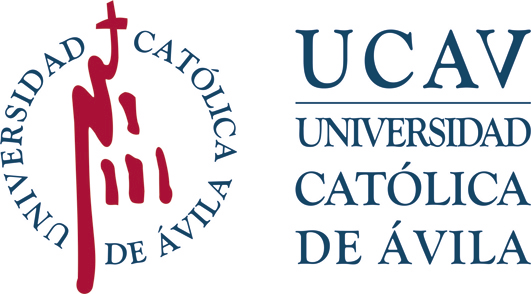 INSTANCIA: T-1   SOLICITUD DE EXPEDICIÓN DE TÍTULOS OFICIALES    UNIVERSIDAD CATÓLICA DE ÁVILAREGISTRO DE ALUMNOSENTRADA: …………………………….FECHA: ……………………..……...….INFORMES PREVIOS A LA EXPEDICIÓN DE TÍTULO(a cumplimentar  por la UCAV)Informe Secretaría General  (expediente)  FAVORABLEReg.Univ nº.:INFORMES PREVIOS A LA EXPEDICIÓN DE TÍTULO(a cumplimentar  por la UCAV)Informe Administración y Gerencia (pagos)  FAVORABLELote MECD nº:INFORMES PREVIOS A LA EXPEDICIÓN DE TÍTULO(a cumplimentar  por la UCAV)Informe Biblioteca (Préstamos/Sanciones)  FAVORABLEExpediente nºINFORMES PREVIOS A LA EXPEDICIÓN DE TÍTULO(a cumplimentar  por la UCAV)Informe Laboratorios (Préstamos/Materiales)  FAVORABLEObserv: ESTA SOLICITUD NO SE ADMITIRÁ A TRÁMITE SI NO ESTÁ FIRMADA POR EL/LA ESTUDIANTEDATOS PERSONALES DEL ESTUDIANTE Por favor, indique sus datos con todos los signos ortográficos, acentos, guiones, diéresis, etc.DATOS PERSONALES DEL ESTUDIANTE Por favor, indique sus datos con todos los signos ortográficos, acentos, guiones, diéresis, etc.DATOS PERSONALES DEL ESTUDIANTE Por favor, indique sus datos con todos los signos ortográficos, acentos, guiones, diéresis, etc.DATOS PERSONALES DEL ESTUDIANTE Por favor, indique sus datos con todos los signos ortográficos, acentos, guiones, diéresis, etc.NOMBRE:  NOMBRE:  NOMBRE:  NOMBRE:  1º APELLIDO:  1º APELLIDO:  2º APELLIDO:  2º APELLIDO:  TIPO DOCUMENTO DE IDENTIDAD: TIPO DOCUMENTO DE IDENTIDAD: Nº DNI/TIE/PASAPORTE: Nº DNI/TIE/PASAPORTE: PAÍS DE NACIMIENTO: PAÍS DE NACIMIENTO: FECHA DE NACIMIENTO: FECHA DE NACIMIENTO: LOCALIDAD DE NACIMIENTO:  LOCALIDAD DE NACIMIENTO:  LOCALIDAD DE NACIMIENTO:  LOCALIDAD DE NACIMIENTO:  PROVINCIA DE NACIMIENTO: PROVINCIA DE NACIMIENTO: PROVINCIA DE NACIMIENTO: CP: TELÉFONO MÓVIL (Obligatorio): TELÉFONO MÓVIL (Obligatorio): TELÉFONO MÓVIL (Obligatorio): TELÉFONO FIJO: CORREO ELECTRÓNICO (Obligatorio): CORREO ELECTRÓNICO (Obligatorio): CORREO ELECTRÓNICO (Obligatorio): CORREO ELECTRÓNICO (Obligatorio): CONVOCATORIA FIN DE ESTUDIOS (MES Y AÑO): CONVOCATORIA FIN DE ESTUDIOS (MES Y AÑO): CONVOCATORIA FIN DE ESTUDIOS (MES Y AÑO): CONVOCATORIA FIN DE ESTUDIOS (MES Y AÑO): TÍTULO OFICIAL CUYA EXPEDICIÓN SOLICITATÍTULO OFICIAL CUYA EXPEDICIÓN SOLICITATÍTULO OFICIAL CUYA EXPEDICIÓN SOLICITATÍTULO OFICIAL CUYA EXPEDICIÓN SOLICITAGRADODILIGENCIA DE MENCIÓNMÁSTER UNIVERSITARIOMÁSTER UNIVERSITARIOMÁSTER UNIVERSITARIOIMPORTANTE: DOCUMENTACIÓN Y TRAMITACIÓN DE LA SOLICITUDIMPORTANTE: DOCUMENTACIÓN Y TRAMITACIÓN DE LA SOLICITUDIMPORTANTE: DOCUMENTACIÓN Y TRAMITACIÓN DE LA SOLICITUDIMPORTANTE: DOCUMENTACIÓN Y TRAMITACIÓN DE LA SOLICITUDMás información: GUÍA DEL ESTUDIANTE 22/23 - EXPEDICIÓN DE TÍTULOS OFICIALES Y CERTIFICADOS ACADÉMICOS PERSONALESGUÍA DEL ESTUDIANTE 22/23 - PRECIOS POR EXPEDICIÓN DE TÍTULOS Y CERTIFICADOSEsta solicitud debe tramitarse a través de CAMPUS VIRTUAL. Debe subir a campus virtual, en archivo comprimido WinRAR o WinZIP, la presente instancia acompañada de la siguiente documentación: copia en vigor del DNI del solicitante, o del Pasaporte o TIE si es extranjero.copia del resguardo del pago de las cantidades que por expedición de título oficial correspondan.No se admitirán a trámite solicitudes recibidas por correo electrónico, salvo las de aquellos estudiantes que tengan ya cerrado el acceso a campus virtual, en cuyo caso deben contactar con Secretaría General a través de la dirección electrónica:  gestionacademica@ucavila.esMás información: GUÍA DEL ESTUDIANTE 22/23 - EXPEDICIÓN DE TÍTULOS OFICIALES Y CERTIFICADOS ACADÉMICOS PERSONALESGUÍA DEL ESTUDIANTE 22/23 - PRECIOS POR EXPEDICIÓN DE TÍTULOS Y CERTIFICADOSEsta solicitud debe tramitarse a través de CAMPUS VIRTUAL. Debe subir a campus virtual, en archivo comprimido WinRAR o WinZIP, la presente instancia acompañada de la siguiente documentación: copia en vigor del DNI del solicitante, o del Pasaporte o TIE si es extranjero.copia del resguardo del pago de las cantidades que por expedición de título oficial correspondan.No se admitirán a trámite solicitudes recibidas por correo electrónico, salvo las de aquellos estudiantes que tengan ya cerrado el acceso a campus virtual, en cuyo caso deben contactar con Secretaría General a través de la dirección electrónica:  gestionacademica@ucavila.esMás información: GUÍA DEL ESTUDIANTE 22/23 - EXPEDICIÓN DE TÍTULOS OFICIALES Y CERTIFICADOS ACADÉMICOS PERSONALESGUÍA DEL ESTUDIANTE 22/23 - PRECIOS POR EXPEDICIÓN DE TÍTULOS Y CERTIFICADOSEsta solicitud debe tramitarse a través de CAMPUS VIRTUAL. Debe subir a campus virtual, en archivo comprimido WinRAR o WinZIP, la presente instancia acompañada de la siguiente documentación: copia en vigor del DNI del solicitante, o del Pasaporte o TIE si es extranjero.copia del resguardo del pago de las cantidades que por expedición de título oficial correspondan.No se admitirán a trámite solicitudes recibidas por correo electrónico, salvo las de aquellos estudiantes que tengan ya cerrado el acceso a campus virtual, en cuyo caso deben contactar con Secretaría General a través de la dirección electrónica:  gestionacademica@ucavila.esMás información: GUÍA DEL ESTUDIANTE 22/23 - EXPEDICIÓN DE TÍTULOS OFICIALES Y CERTIFICADOS ACADÉMICOS PERSONALESGUÍA DEL ESTUDIANTE 22/23 - PRECIOS POR EXPEDICIÓN DE TÍTULOS Y CERTIFICADOSEsta solicitud debe tramitarse a través de CAMPUS VIRTUAL. Debe subir a campus virtual, en archivo comprimido WinRAR o WinZIP, la presente instancia acompañada de la siguiente documentación: copia en vigor del DNI del solicitante, o del Pasaporte o TIE si es extranjero.copia del resguardo del pago de las cantidades que por expedición de título oficial correspondan.No se admitirán a trámite solicitudes recibidas por correo electrónico, salvo las de aquellos estudiantes que tengan ya cerrado el acceso a campus virtual, en cuyo caso deben contactar con Secretaría General a través de la dirección electrónica:  gestionacademica@ucavila.esLA CERTIFICACIÓN SUPLETORIA PROVISIONAL DEL TÍTULO: Hasta que sea editado el título oficial, la UCAV expedirá una Certificación Supletoria Provisional que sustituirá al título y gozará de idéntico valor a efectos del ejercicio de los derechos a él inherentes. Esta certificación tiene una validez de un año a partir de la fecha de emisión. Dicho plazo de validez consta en la certificación y puede ser prorrogado cuando por causas técnicas la UCAV no haya podido expedir el título. La Certificación Supletoria Provisional se expedirá en formato digital con firmas electrónicas y en tanto se gestiona su expedición, el estudiante podrá solicitar a través del campus virtual un certificado que acredite que ha solicitado ya la expedición del título. Ambos documentos serán remitidos a la dirección de correo electrónico que el estudiante consigne en este impreso.LA CERTIFICACIÓN SUPLETORIA PROVISIONAL DEL TÍTULO: Hasta que sea editado el título oficial, la UCAV expedirá una Certificación Supletoria Provisional que sustituirá al título y gozará de idéntico valor a efectos del ejercicio de los derechos a él inherentes. Esta certificación tiene una validez de un año a partir de la fecha de emisión. Dicho plazo de validez consta en la certificación y puede ser prorrogado cuando por causas técnicas la UCAV no haya podido expedir el título. La Certificación Supletoria Provisional se expedirá en formato digital con firmas electrónicas y en tanto se gestiona su expedición, el estudiante podrá solicitar a través del campus virtual un certificado que acredite que ha solicitado ya la expedición del título. Ambos documentos serán remitidos a la dirección de correo electrónico que el estudiante consigne en este impreso.LA CERTIFICACIÓN SUPLETORIA PROVISIONAL DEL TÍTULO: Hasta que sea editado el título oficial, la UCAV expedirá una Certificación Supletoria Provisional que sustituirá al título y gozará de idéntico valor a efectos del ejercicio de los derechos a él inherentes. Esta certificación tiene una validez de un año a partir de la fecha de emisión. Dicho plazo de validez consta en la certificación y puede ser prorrogado cuando por causas técnicas la UCAV no haya podido expedir el título. La Certificación Supletoria Provisional se expedirá en formato digital con firmas electrónicas y en tanto se gestiona su expedición, el estudiante podrá solicitar a través del campus virtual un certificado que acredite que ha solicitado ya la expedición del título. Ambos documentos serán remitidos a la dirección de correo electrónico que el estudiante consigne en este impreso.LA CERTIFICACIÓN SUPLETORIA PROVISIONAL DEL TÍTULO: Hasta que sea editado el título oficial, la UCAV expedirá una Certificación Supletoria Provisional que sustituirá al título y gozará de idéntico valor a efectos del ejercicio de los derechos a él inherentes. Esta certificación tiene una validez de un año a partir de la fecha de emisión. Dicho plazo de validez consta en la certificación y puede ser prorrogado cuando por causas técnicas la UCAV no haya podido expedir el título. La Certificación Supletoria Provisional se expedirá en formato digital con firmas electrónicas y en tanto se gestiona su expedición, el estudiante podrá solicitar a través del campus virtual un certificado que acredite que ha solicitado ya la expedición del título. Ambos documentos serán remitidos a la dirección de correo electrónico que el estudiante consigne en este impreso.Se aconseja al estudiante que, antes de presentar la solicitud de expedición del título, solicite un informe académico personal y revise su expediente. Este informe es de carácter gratuito. Puede solicitarlo a través del correo electrónico: informes.academicos@ucavila.esLeído y conforme,Firma del estudiante (firma digital/electrónica u ológrafa y escaneada)Fecha: Firma del estudiante (firma digital/electrónica u ológrafa y escaneada)Protección de datos. Los datos personales recogidos en este impreso serán incorporados y tratados, con destino y uso exclusivamente administrativo, académico y para hacerle llegar información sobre las actividades de la Universidad Católica Santa Teresa de Jesús de Ávila (UCAV). Dispone de más información sobre la política de protección de datos personales de la UCAV y sobre cómo ejercitar los derechos de acceso, rectificación, supresión, limitación, oposición o portabilidad en https://www.ucavila.es/PoliticaPrivacidad.pdfProtección de datos. Los datos personales recogidos en este impreso serán incorporados y tratados, con destino y uso exclusivamente administrativo, académico y para hacerle llegar información sobre las actividades de la Universidad Católica Santa Teresa de Jesús de Ávila (UCAV). Dispone de más información sobre la política de protección de datos personales de la UCAV y sobre cómo ejercitar los derechos de acceso, rectificación, supresión, limitación, oposición o portabilidad en https://www.ucavila.es/PoliticaPrivacidad.pdf